АДМИНИСТРАЦИЯ НОВОХОПЕРСКОГО МУНИЦИПАЛЬНОГО РАЙОНАВОРОНЕЖСКОЙ ОБЛАСТИРАСПОРЯЖЕНИЕ «07» июня  2016 г. № 239г.Новохоперск	В соответствии с приказом департамента образования, науки и молодежной политики Воронежской области от 11.04.2016  № 414 «О мерах по подготовке организаций, осуществляющих образовательную деятельность, к новому 2016-2017 учебному году и работе в зимних условиях» и в целях приемки готовности учреждений образования Новохоперского муниципального района к новому 2016-2017 учебному годуИсполняющему обязанностями начальника сектора по образованию, молодежной политике, опеке и попечительству отдела по социальной политике администрации муниципального района (Рудакова) организовать приемку готовности учреждений образования муниципального района к новому  2016-2017 учебному году в период с 01 июля по 12 августа 2016 года.Утвердить состав комиссии по приемке готовности учреждений образования к новому  2016-2017 учебному году (приложение 1) и график приемки учреждений образования (приложение 2).Контроль за исполнением настоящего распоряжения возложить на заместителя главы администрации муниципального района – начальника отдела по социальной политике Козыреву С.А.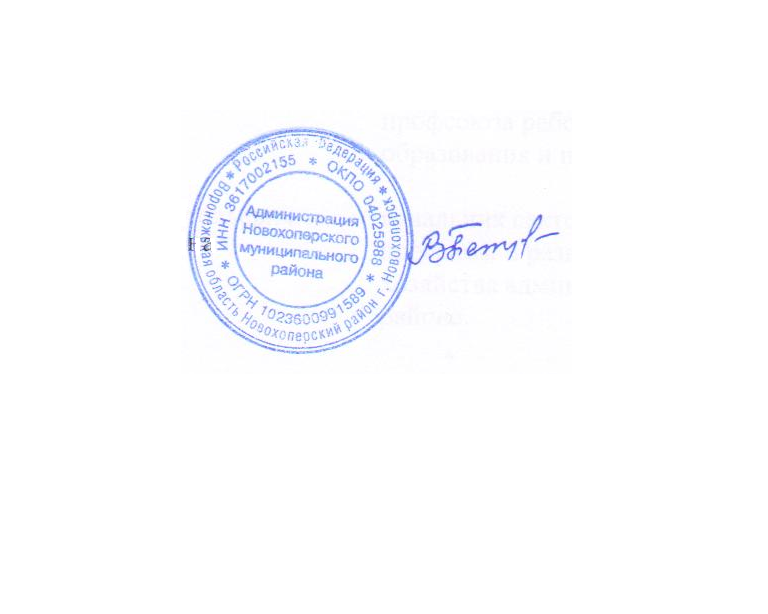 Глава администрации муниципального района      					                  В.Т.Петров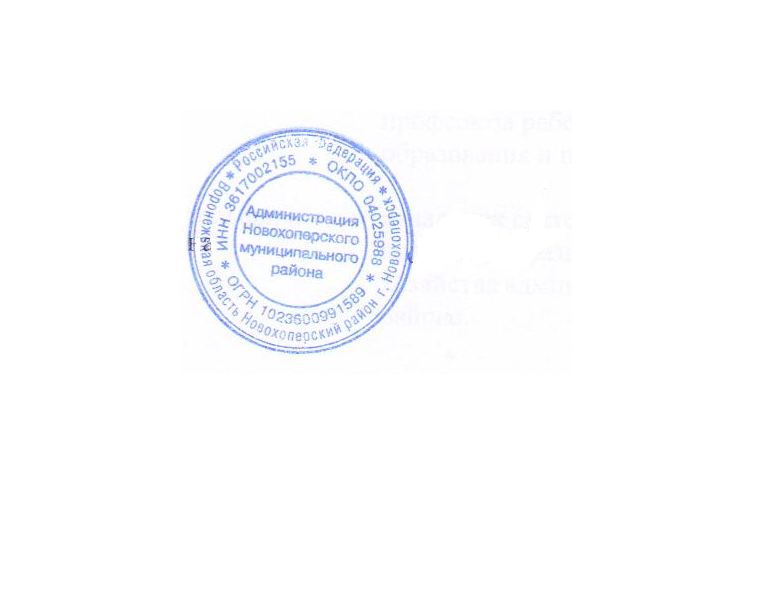 Приложение 1к распоряжению администрациимуниципального района от «07» июня 2016 г. № 239Составкомиссии по приемке готовности учреждений образования к новому 2016-2017 учебному годуЧлены комиссии:                        Приложение 2к распоряжению администрациимуниципального района от «07» июня 2016 г. № 239Графикприемки учреждений образования Новохоперского муниципального районак новому 2016-2017 учебному годуИ.о. начальника сектора по образованию, молодежной политике, опеке и попечительству 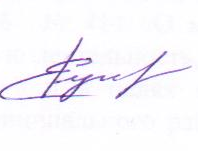 отдела по социальной политике администрации муниципального района				       Е.В. Рудакова О приемке готовности учреждений образования муниципального района к новому 2016-2017 учебному годуКозырева Светлана Анатольевнапредседатель комиссии, заместитель главы администрации муниципального района – начальник отдела   по социальной политике.Рудакова Елена Владимировнаи.о. начальника сектора по образованию, молодежной политике, опеке и попечительству отдела социальной политике администрации муниципального района.Овчинникова Татьяна Викторовна           (по согласованию)начальник отдела, главный государственный   санитарный врач по Борисоглебскому городскому округу, Грибановскому, Новохоперскому, Поворинскому, Терновскому районам Воронежской областиКалашников Роман Васильевич(по согласованию)начальник отдела надзорной   деятельности – главный государственный   инспектор Новохоперского и Таловского  районов по пожарному надзоруБоковой Владимир Павловичпредседатель Новохоперского райкома профсоюза работников народного образования и науки РФ.Шевела Дмитрий Анатольевичначальник сектора реализации целевых программ и развития коммунального хозяйства администрации муниципального района.№ п/пНаименование учреждения образованияДата приемки1МКОУ «Бороздиновская СОШ»15 июля 2016 г.2МКОУ «Полежаевская ООШ»15 июля 2016 г.3МКОУ «Подосиновская ООШ»15 июля 2016 г.4МКОУ «Пыховская ООШ»15 июля 2016 г.5МКОУ «Центральская СОШ»15 июля 2016 г.6МКДОУ «Краснянский детский сад ОВ»15 июля 2016 г.7МКДОУ «Краснянский детский сад ОВ «Ивушка»15 июля 2016 г.8МКУДО  «Бороздиновский детский сад ОВ «Вишенка»15 июля 2016 г.9МКОУДО «Новохоперская школа искусств»15 июля 2016 г.10МКУДО  «Детско-юношеская спортивная школа»15 июля 2016 г.11МКУДО «Станция юных натуралистов»15 июля 2016 г.12МКУДО  «Центр дополнительного образования детей»15 июля 2016 г.13МОУ «Елань-Коленовская СОШ № 1»29 июля 2016 г.14МКОУ «Елань-Коленовская СОШ № 2»29 июля 2016 г.15МКОУ «Михайловская ООШ»29 июля 2016 г.16МОУ «Новохоперская гимназия № 1»29 июля 2016 г.17МОУ «Новохоперская СОШ № 2»29 июля 2016 г.18МОУ «Новохоперская СОШ № 91»29 июля 2016 г.19МКОУ «Троицкая СОШ»29 июля 2016 г.20МКОУ «Новохоперская ООШ»29 июля 2016 г.21МКОУ «Алферовская ООШ»29 июля 2016 г.22МКДОУ «Елань-Коленовский детский сад ОВ «Светлячок»29 июля 2016 г.23МКДОУ «Елань-Коленовский детский сад ОВ № 1»29 июля 2016 г.24МКДОУ «Новохоперский детский сад ОВ «Солнышко»29 июля 2016 г.25МКДОУ «Новохоперский центр развития ребенка – детский сад № 1 «Рябинка»29 июля 2016 г.26МКДОУ «Новохоперский детский сад ОВ «Ласточка»29 июля 2016 г.27МКДОУ «Новохоперский детский сад ОВ «Родничок»29 июля 2016 г.28МКОУ «Новохоперская вечерняя сменная ООШ»29 июля 2016 г.29Негосударственная общеобразовательное учреждение «Школа интернат № 2 среднего полного общего образования открытого акционерного общества  «Российские железные дороги»29 июля 2016 г.30КОУ ВО Елань – Коленовский центр психолого – педагогической, медицинской и социальной помощи 29 июля 2016 г.31КОУ ВО Краснянская школа – интернат для обучающихся с ограниченными возможностями здоровья29 июля 2016 г.32ГАПОУ ВО Новохоперский аграрно – экономический техникум 29 июля 2016 г.33МКОУ «Березовская ООШ» 12 августа 2016 г.34МКОУ «Ярковская СОШ»12 августа 2016г.35МКОУ «Каменка-Садовская СОШ»12 августа 2016г.36МКОУ «Терновская СОШ»12 августа 2016 г37МКОУ «Краснянская СОШ»12 августа 2016г.38МКОУ «Ильменская ООШ»12 августа 2016г.39МКОУ «Подгоренская СОШ» 12 августа 2016 г.